Прохождение программы в 8 классе в период реализации обученияс использованием дистанционных технологий.(18-22.05.2020)ДатаПредметТемаРекомендации, заданиеФормат отчетаСроки сдачи работы19.05.20ХимияПроверочная работа по теме "Растворение. Растворы. Свойства растворов электролитов".Выполнить тестовую проверочную работу.(Решение задачи по желанию)Фото ответов в рабочей тетради WhatsApp89676577485 или на электронную почту Natashapodgornova@yandex.ru19.05.20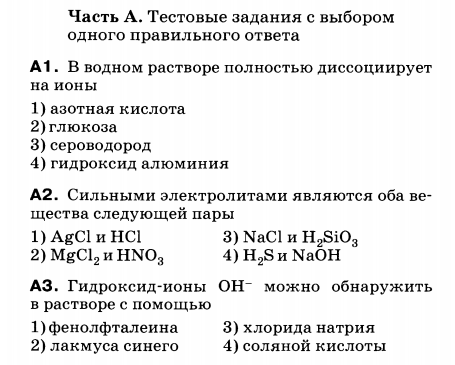 200 г 4, 9% раствора серной кислоты слили с раствором, содержащим избыток нитрата бария. Определите массу полученного осадка и количество вещества азотной кислоты.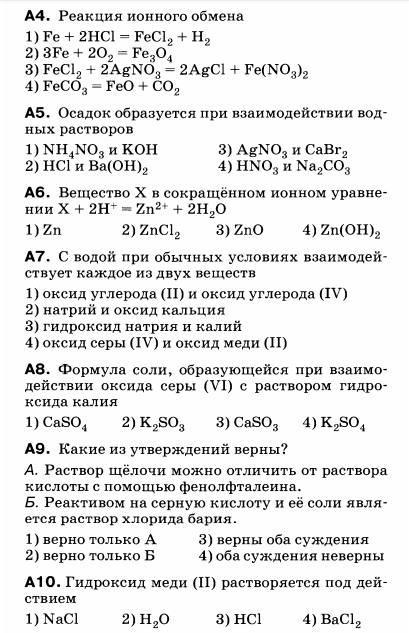 200 г 4, 9% раствора серной кислоты слили с раствором, содержащим избыток нитрата бария. Определите массу полученного осадка и количество вещества азотной кислоты.200 г 4, 9% раствора серной кислоты слили с раствором, содержащим избыток нитрата бария. Определите массу полученного осадка и количество вещества азотной кислоты.200 г 4, 9% раствора серной кислоты слили с раствором, содержащим избыток нитрата бария. Определите массу полученного осадка и количество вещества азотной кислоты.200 г 4, 9% раствора серной кислоты слили с раствором, содержащим избыток нитрата бария. Определите массу полученного осадка и количество вещества азотной кислоты.200 г 4, 9% раствора серной кислоты слили с раствором, содержащим избыток нитрата бария. Определите массу полученного осадка и количество вещества азотной кислоты.21.05.20ХимияОбобщение и систематизация знаний по теме "Растворение. Растворы. Свойства растворов электролитов".Повторить П.43-44